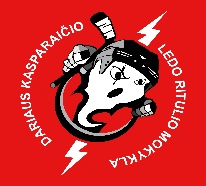 VŠĮ DARIAUS KASPARAIČIO LEDO RITULIO MOKYKLAVALDYBOS SUSIRINKIMO PROTOKOLAS Nr. 292021-05-08 diena  13.00 val,Draugystės g.24 , Elektrėnai Susirinkime dalyvavo valdybos nariai:Susirinkime dalyvavo valdybos nariai:Valdas Škadauskas – 1 balsas valdyboje;Edita Škadauskienė – 1 balsas valdyboje;Andrius Demitrijevas  - 1 balsas valdyboje;Andrej Korneičiuk – 1 balsas valdyboje;Jurgita Petkevičienė – 1 balsas valdyboje;Lina Kasparaitytė – 1 balsas valdyboje;Andrius Kaminskas – 1 balsas valdyboje;Valdybos nariai nedalyvavę balsavime: nėraSusirinkime taip pat dalyvavo: nadalyvavo Balsavime dalyvauja 7 iš 7 valdybos narių.Susirinkimui pirmininkavo – Valdas Škadauskas;Susirinkimui sekretoriavo –  Edita Škadauskienė;Klausimai ir jų sprendimų projektai:-Dėl 2020 metų biudžeto ataskaitos, pateikia Valdas Škadauskas;-Dėl paslaugų teikimo sutarties, pateikia Edita  Škadauskienė;-Dėl mokesčio už papildomą ugdymą, pateikia Andrejus Demitrijevas;-Dėl 2021 metų biudžeto projekto patvirtinimo, pateikia Valdas Škadauskas;-Dėl vasaros plano ir naujo 2021/2022 sezono pradžios;Sprendimo projektas: Dėl 2020 metų biudžeto ataskaitos;Nutarta: pritarti 2020 metų biudžeto ataskaitai.                     pritarti – visi    UŽ         2.	Sprendimo projektas: Dėl mokesčio už papildomą ugdymą, pateikia Andrejus Demitrijevas;              Nutarta: Nuo šių metų rugsėjo 1 dienos nustatyti už papildomą ugdymą mokestį - 50 eur kas menesį  , nemokyklinio amžiaus vaikams – 30 eur. Mokestį surinkti iki einamojo mėnesio 5 dienos. Nesumokėjus mokesčio iki 5 dienos, nuo 10 dienos uždrausti lankyti treniruotes kol neatsiskaitė.  Vienos šeimos 2- iem ir daugiau vaikų nustatyti po 45 eur kiekvienam moksleiviui.             pritarti – visi    UŽ    Sprendimo projektas: Dėl 2021 metų biudžeto projekto patvirtinimo;       Nutarta:  kadangi šiais metais keičiasi mokesčio dydis už papildomą ugdymą, papildyti ir pateikti balsavimui  koreguotą 2021 metų biudžeto projektą el.paštu balsavimui 3 savaičių bėgyje;      pritarti –  visi  UŽ     Sprendimo projektas: Dėl paslaugų teikimo sutarties; Edita Škadauskienė;Nutarta: pavesti Editai Škadauskienei  paruošti naują sutarties projektą  ir pateikti Mariui Devyžiui derinimui. Po derinimo pateikti Mokyklos valdybai tvirtinimui sekančiame Valdybos posėdyje. balsuota nebuvo Sprendimo projektas: Dėl vasaros plano ir naujo 2021/2022 sezono pradžios, pateikia Valdas Škadauskas;              Nutarta: Sportuoti ant žemės iki šių metų gegužės 29 dienos. Nuo birželio 1 iki liepos 18 dienos atostogaujame. Sportuoti ant žemės pradedame šių metų liepos 19 dieną. Sezono pradžia ant ledo numatoma rugpjūčio 23 dieną Elektrėnų Ledo arenoje.             balsuota nebuvo         Valdybos  pirmininkas                                                                  Valdas Škadauskas           Sekretorius                                                                                    Edita Škadauskienė                     